Зарегистрировано в Национальном реестре правовых актовРеспублики Беларусь 18 сентября 2013 г. N 8/27892ПОСТАНОВЛЕНИЕ МИНИСТЕРСТВА ПРИРОДНЫХ РЕСУРСОВ И ОХРАНЫ ОКРУЖАЮЩЕЙ СРЕДЫ РЕСПУБЛИКИ БЕЛАРУСЬ26 августа 2013 г. N 46О РЕСПУБЛИКАНСКОМ КОНКУРСЕ НА ЛУЧШЕГО ОБЩЕСТВЕННОГО ЭКОЛОГАНа основании пункта 4 постановления Совета Министров Республики Беларусь от 20 июня 2013 г. N 504 "О некоторых вопросах охраны окружающей среды и природопользования", подпункта 6.45 пункта 6 и пункта 9 Положения о Министерстве природных ресурсов и охраны окружающей среды Республики Беларусь, утвержденного постановлением Совета Министров Республики Беларусь от 20 июня 2013 г. N 503, Министерство природных ресурсов и охраны окружающей среды Республики Беларусь ПОСТАНОВЛЯЕТ:(в ред. постановления Минприроды от 26.08.2022 N 44)1. Утвердить Инструкцию о порядке организации и проведения республиканского конкурса на лучшего общественного эколога (прилагается).(в ред. постановления Минприроды от 26.08.2022 N 44)2. Признать утратившими силу:приказ Министерства природных ресурсов и охраны окружающей среды Республики Беларусь от 5 апреля 1999 г. N 87 "Об утверждении Положения об общественном инспекторе охраны природы" (Национальный реестр правовых актов Республики Беларусь, 1999 г., N 37, 8/279);подпункт 1.1 пункта 1 постановления Министерства природных ресурсов и охраны окружающей среды Республики Беларусь от 15 февраля 2007 г. N 12 "О мерах по реализации Закона Республики Беларусь от 31 декабря 2006 года "О введении в действие Кодекса Республики Беларусь об административных правонарушениях и Процессуально-исполнительного кодекса Республики Беларусь об административных правонарушениях" (Национальный реестр правовых актов Республики Беларусь, 2007 г., N 57, 8/16000);постановление Министерства природных ресурсов и охраны окружающей среды Республики Беларусь от 20 октября 2008 г. N 86 "О внесении изменения в Положение об общественном инспекторе охраны природы" (Национальный реестр правовых актов Республики Беларусь, 2008 г., N 275, 8/19751);абзацы второй - восьмой постановления Министерства природных ресурсов и охраны окружающей среды Республики Беларусь от 8 января 2009 г. N 1 "О внесении изменений и дополнения в некоторые постановления Министерства природных ресурсов и охраны окружающей среды Республики Беларусь" (Национальный реестр правовых актов Республики Беларусь, 2009 г., N 57, 8/20397).3. Настоящее постановление вступает в силу после его официального опубликования.                                                     УТВЕРЖДЕНО                                                     Постановление                                                     Министерства природных                                                     ресурсов и охраны                                                     окружающей среды                                                     Республики Беларусь                                                     26.08.2013 N 46ИНСТРУКЦИЯО ПОРЯДКЕ ОРГАНИЗАЦИИ И ПРОВЕДЕНИЯ РЕСПУБЛИКАНСКОГО КОНКУРСА НА ЛУЧШЕГО ОБЩЕСТВЕННОГО ЭКОЛОГА1. Настоящая Инструкция определяет порядок организации и проведения республиканского конкурса на лучшего общественного эколога (далее - конкурс), который проводится ежегодно начиная с 2014 года.2. Организация и проведение конкурса осуществляются Министерством природных ресурсов и охраны окружающей среды и областными (Минским городским) комитетами природных ресурсов и охраны окружающей среды (далее - организаторы конкурса), которые формируют и утверждают соответствующие республиканский и областные (Минский городской) организационные комитеты.(в ред. постановления Минприроды от 26.08.2022 N 44)Организационные комитеты выполняют также функции жюри.3. Конкурс проводится в целях:пропаганды знаний в области охраны окружающей среды и природопользования и формирования экологической культуры;сохранения и восстановления природной среды, рационального (устойчивого) использования природных ресурсов;повышения эффективности работы общественных экологов по охране окружающей среды и рациональному использованию природных ресурсов;изучения и распространения передового опыта работы общественных экологов;морального и материального стимулирования общественных экологов.4. Критериями оценки конкурсных материалов являются:сообщение о фактах нарушения законодательства об охране окружающей среды и рациональном использовании природных ресурсов в Министерство природных ресурсов и охраны окружающей среды или его территориальные органы;(абзац введен постановлением Минприроды от 26.08.2022 N 44)содействие Министерству природных ресурсов и охраны окружающей среды и его территориальным органам в проведении природоохранных мероприятий;(в ред. постановления Минприроды от 26.08.2022 N 44)участие в распространении экологической информации;пропаганда и воспитание у граждан бережного отношения к природе, повышение их экологической культуры.5. В конкурсе принимают участие общественные экологи, зачисленные в состав общественных экологов в порядке, установленном Положением о порядке деятельности общественных экологов, утвержденным постановлением Совета Министров Республики Беларусь от 20 июня 2013 г. N 504.(в ред. постановления Минприроды от 26.08.2022 N 44)6. Конкурс проводится ежегодно с 1 апреля по 5 августа в два этапа: областной и республиканский.Первый этап (с 1 апреля по 31 мая) - определяются лучшие общественные экологи на областном (Минском городском) уровне;второй этап (с 1 июня по 5 августа) - определяются лучшие общественные экологи на республиканском уровне среди общественных экологов, занявших первые, вторые и третьи места на первом этапе.7. Для участия в конкурсе претенденты в срок до 1 апреля года проведения конкурса представляют в областные (Минский городской) комитеты природных ресурсов и охраны окружающей среды следующие конкурсные материалы:заявку на участие в конкурсе;информационную справку на бумажном и (или) электронном носителях, содержащую анализ основных критериев, указанных в пункте 4 настоящей Инструкции (далее - информационная справка).(в ред. постановления Минприроды от 26.08.2022 N 44)По итогам рассмотрения представленных материалов областные (Минский городской) организационные комитеты определяют победителей первого этапа конкурса и до 31 мая года проведения конкурса направляют заявку на участие победителей областного этапа в республиканском этапе конкурса в Министерство природных ресурсов и охраны окружающей среды с пометкой "Конкурс на лучшего общественного эколога". К заявке прилагается информационная справка.(в ред. постановления Минприроды от 26.08.2022 N 44)8. Победителями областного и республиканского этапов конкурса с присуждением первого, второго и третьего места признаются общественные экологи, достигшие наилучших показателей в работе.Победители областного этапа конкурса награждаются дипломами и денежными премиями в размере:за первое место - до 10 базовых величин;за второе место - до 7 базовых величин;за третье место - до 5 базовых величин.Победители республиканского этапа конкурса награждаются дипломами и денежными премиями в размере:за первое место - не менее 15 базовых величин;за второе место - не менее 12 базовых величин;за третье место - не менее 10 базовых величин.(п. 8 в ред. постановления Минприроды от 26.08.2022 N 44)9. Награждение победителей областного этапа конкурса проводят областные, Минский областной организационные комитеты, республиканского - республиканский организационный комитет.(п. 9 в ред. постановления Минприроды от 26.08.2022 N 44)10. Награждение победителей областного этапа конкурса осуществляется за счет средств местных бюджетов, предусмотренных на мероприятия по рациональному (устойчивому) использованию природных ресурсов и охране окружающей среды, в рамках функционирования системы охраны окружающей среды в области информационного обеспечения, воспитания, обучения и просвещения, а также других источников, не запрещенных законодательством.Награждение победителей республиканского этапа конкурса осуществляется за счет средств республиканского бюджета, предусмотренных на мероприятия по рациональному (устойчивому) использованию природных ресурсов и охране окружающей среды, в рамках функционирования системы охраны окружающей среды в области информационного обеспечения, воспитания, обучения и просвещения, а также других источников, не запрещенных законодательством.(п. 10 в ред. постановления Минприроды от 26.08.2022 N 44)11. Информация о проведении конкурса и его результаты размещаются на официальном сайте Министерства природных ресурсов и охраны окружающей среды в глобальной компьютерной сети Интернет.(в ред. постановления Минприроды от 26.08.2022 N 44)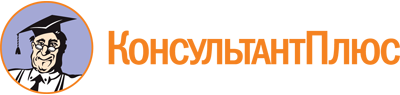 Постановление Министерства природных ресурсов и охраны окружающей среды Республики Беларусь от 26.08.2013 N 46
(ред. от 26.08.2022)
"О республиканском конкурсе на лучшего общественного эколога"
(вместе с "Инструкцией о порядке организации и проведения республиканского конкурса на лучшего общественного эколога")Документ предоставлен КонсультантПлюс

www.consultant.ru

Дата сохранения: 01.02.2024
 (в ред. постановления Минприроды от 26.08.2022 N 44)МинистрВ.Г.Цалко(в ред. постановления Минприроды от 26.08.2022 N 44)